110年10月7日辦理家長代表大會暨家長委員會議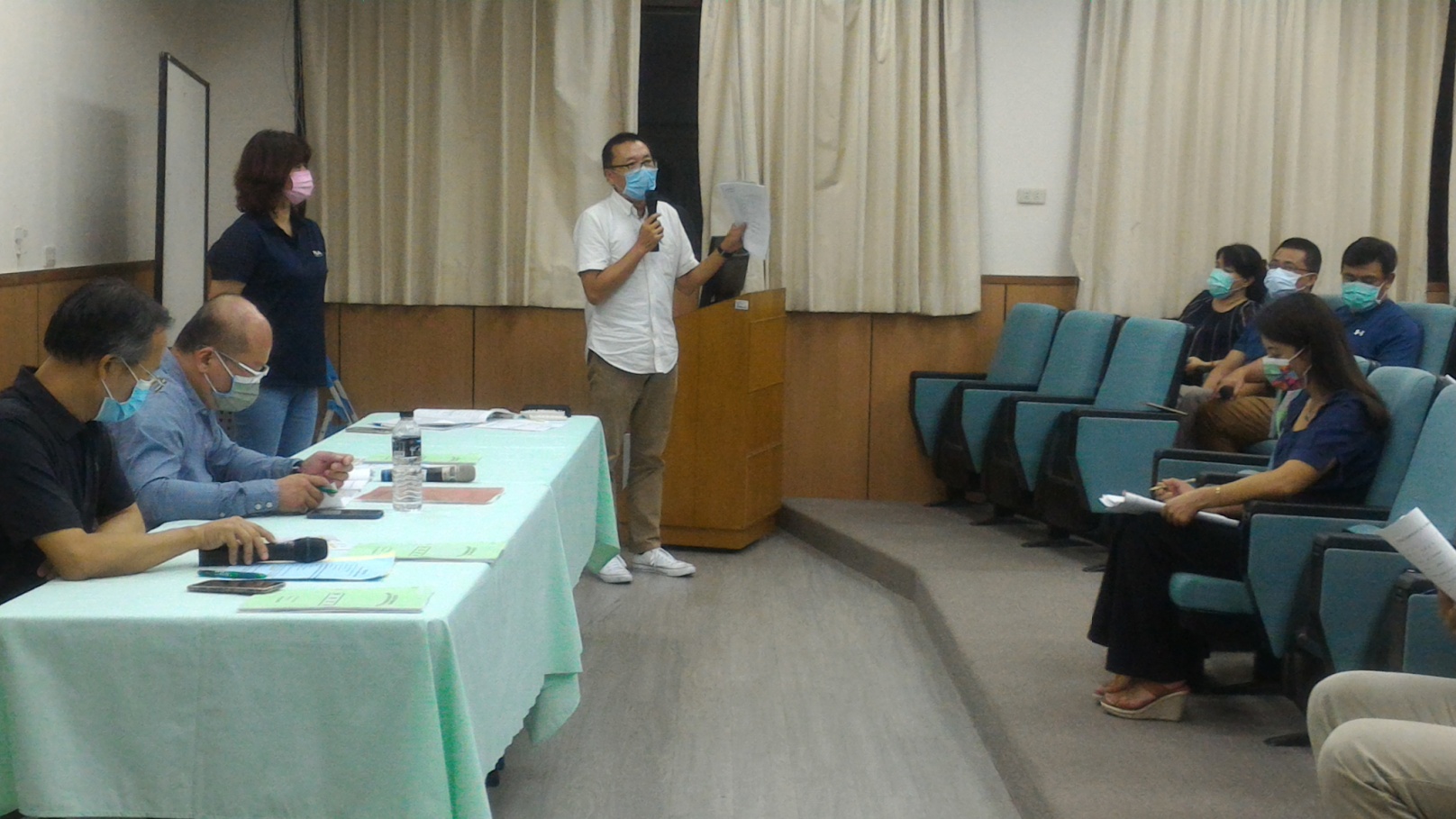 (家長代表大會圖片，教務主任報告)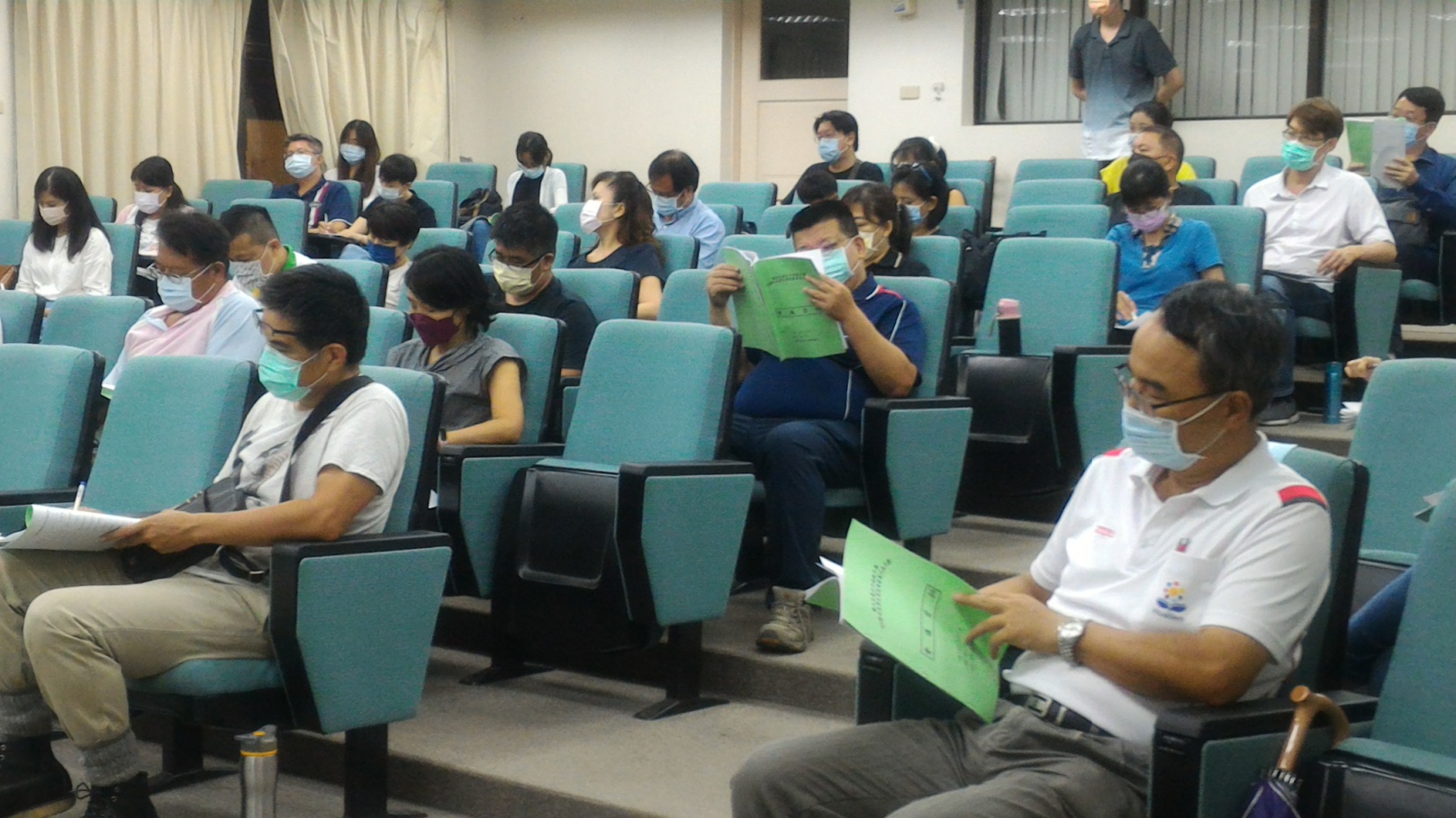 出席委員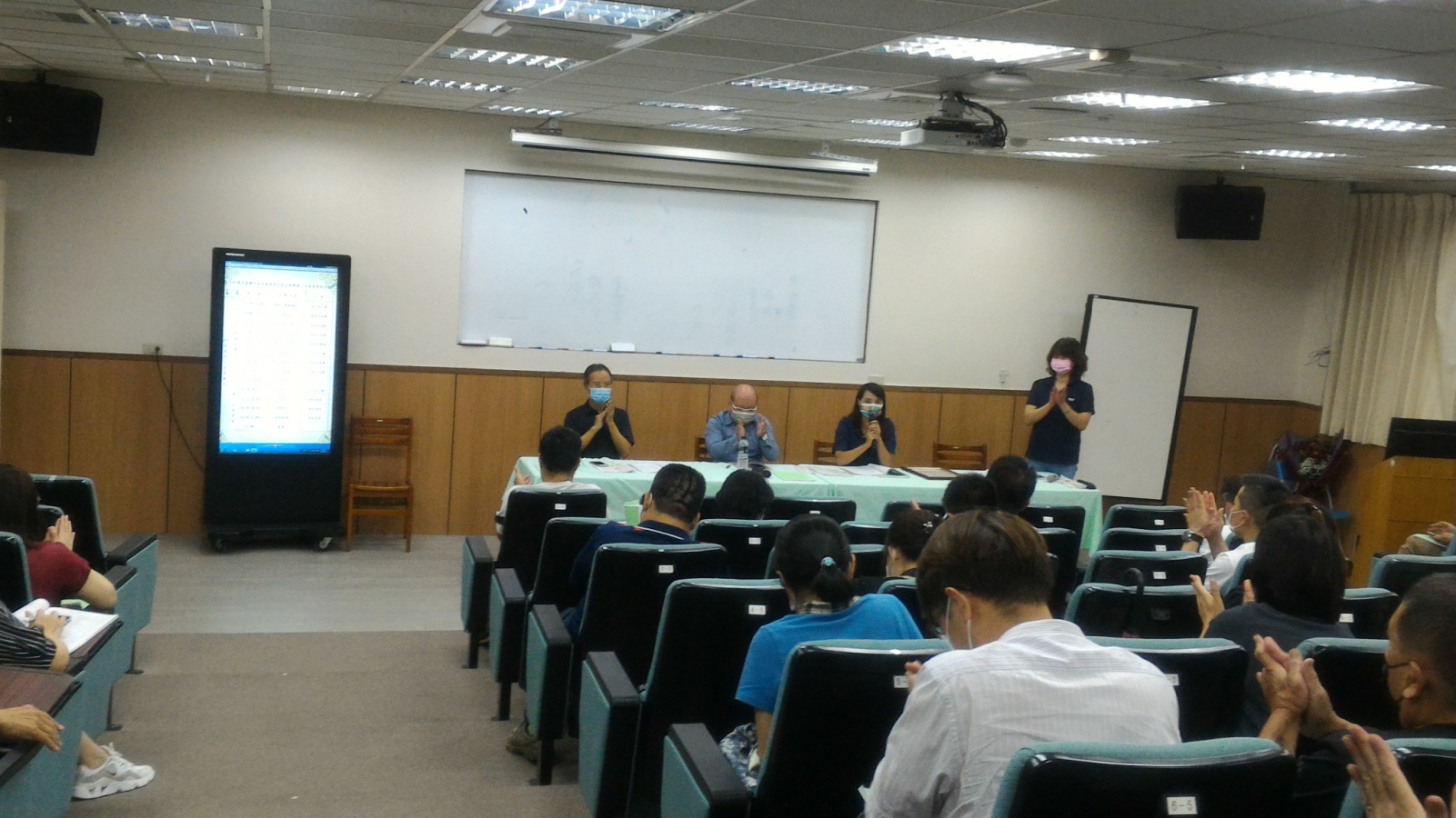 (委員們掌聲歡迎黃婷瑩當選家長會會長)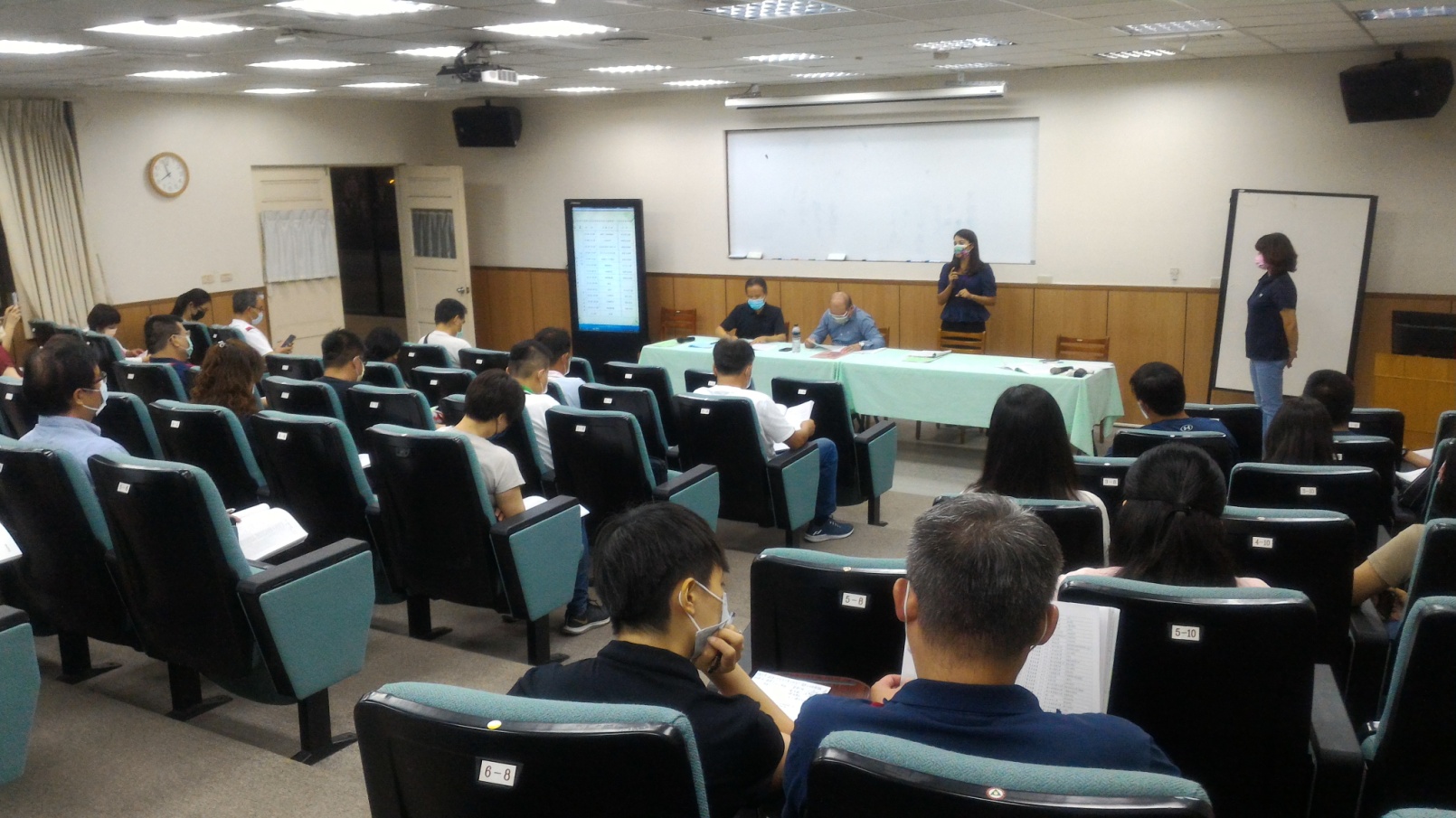 會長黃婷瑩致詞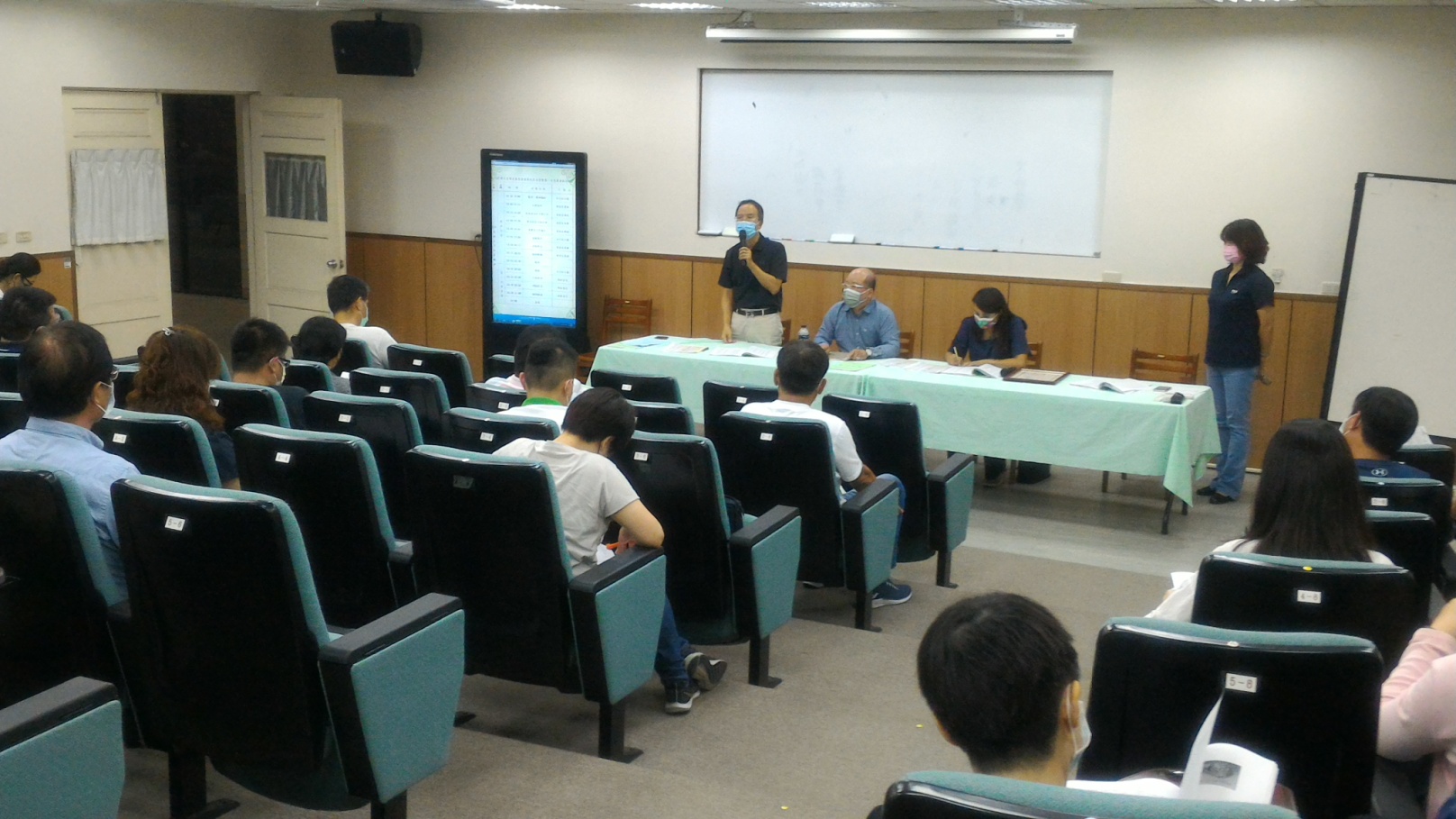 校長致詞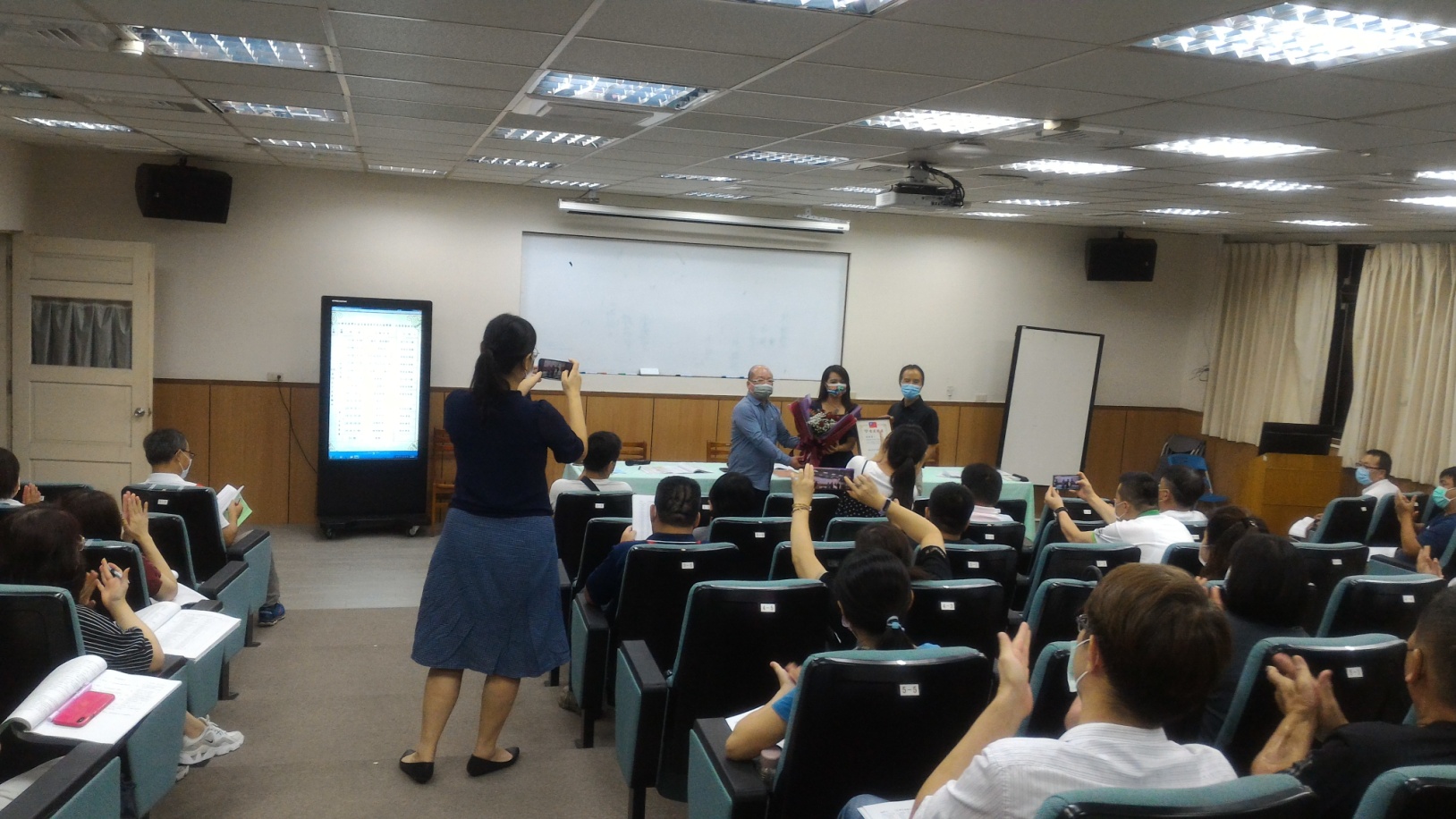 (恭賀黃婷瑩當選家長會會長)